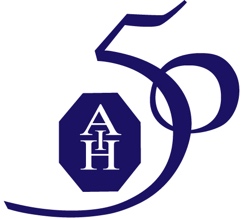    Asociación Internacional de Hispanistas    XXI Congreso de la AIH, Neuchâtel, SuizaACTA PRIMERA ASAMBLEA GENERAL DE LA AIH Martes, 11 de julio de 2023 a las 18:00 hrs.            Auditorio Jeunes-Rives, Universidad de Neuchâtel   Apertura de la Asamblea por la Presidenta de la AIH.	Aprobación del Orden del Día. Lectura del Acta de la Segunda Asamblea General realizada en el XX Congreso de la AIH. El Acta fue aprobada.  Informe del Presidente: Ruth Fine agradeció la confianza de la AIH. Ha sido un período de desafíos a causa del COVID, que nos obligó a postergar en un año este congreso, algo que nunca ha pasado en toda la historia de la AIH. Otro desafío, resultado también del COVID, ha sido la superposición de tres congresos este verano—AISO, Cervantistas, AIH. Las tres asociaciones han acordado en fechas para los próximos congresos a fin de recuperar la sincronía. El XXII Congreso de la AIH será en 2025. A partir de esa fecha se reestablecerá el ritmo trienal Gracias a la comunicación telemática, la Junta Directiva pudo reunirse con asiduidad durante este período. La JD se dividió en tres grupos de trabajo, cada grupo enfocado en un tema y bajo la dirección de un miembro: premios (Gloria Chicote), nueva página web (Madeline Sutherland-Meier y redes sociales), apoyos económicos y difusión (Elizabeth Pettinaroli). Se creó el Premio Lía Schwartz, una nueva iniciativa. Ruth agradeció el trabajo de la comisión de evaluación Glora Chicote, Agustín Redondo, María Estela Harretche. Violeta Ros Ferrer, la ganadora, dialogará con Gloria Chicote sobre el libro mañana (12 de julio). Los otros tres libros entregados eran de tan alta calidad que la AIH ofreció una mesa redonda telemática en el cual los tres autores hablaron de sus libros, dialogaron entre sí y respondieron a preguntas del público.Agradeció a Maja Zovko la coordinación de otras actividades culturales telemáticas que nos dieron visibilidad y que fueron muy exitosas Primero, una actividad que se llamaba “Hablemos de libros” en que 8 libros de socios fueron presentados. A continuación, se esta primavera-verano se introdujo una actividad diferente: “Coloquios del Hispanismo”, uno en abril sobre Borges, otro en mayo sobre mujeres rompiendo barreras en el siglo XIX, y otro en junio con los medievalistas de la AIH hablando de sus proyectos actuales. Todas estas actividades contaron con una participación significativa y fueron exitosas.Cambios en Tesorería este trienio. Javier Burguillo, Tesorero Adjunto, cerró la cuenta de la AIH con Deutsche Bank y abrió una cuenta nueva con el Banco de Santander. Elizabeth Pettinaroli, Tesorera, ha regularizado el estatus de la AIH en los Estados Unidos. Ya somos una organización sin ánimo de lucro allí (501c3). Asi mismo, se agilizó el proceso de pago, a través del sistema Pay-pal. Ruth agradeció a Tesorería por su intensa y excelente labor.Agradeció a los Vicepresidentes Patrizia Botta, Gloria Chicote, Mariano de la Campa la elaboración del Reglamento interno además de las listas completas de Juntas Directivas y plenaristas desde el comienzo de la organización. También agradeción a Patrizia Botta por la elaboración del Memorándum que reúne toda la información sobre la organización de Congresos de la AIH, que será tan útil para congresos futuros. De modo general, Ruth agradeció a los tres vicepresidentes por todo el apoyo brindado durante su gestión.Continuó la representación de la AIH en varios jurados importantes: Premio Cervantes, Premio García Lorca de Poesía, Premio Klaus Vervuert, Premio Ana María Matute (con Sigma Delta Pi). Agradeció a cada uno de los miembros de la JD que nos representaron en estos premisoOtras actividades del Presidente durante el trienio: visitó Neuchâtel para conocer la sede del próximo congreso, representó a la AIH en diversos congresos, dio la conferencia magistral para abrir el año académico en la Fundación Duques de Soria.  Con Javier, inició una gestión para pedir el apoyo financiero del Banco Santander. Creemos que dará frutos para el próximo Congreso. Buscó apoyos para el Congreso y para el libro de Aurelio González, reuniéndose con la Dirección del Español en el Mundo, la Fundación Nebrija y la FDS.Agradeció el trabajo y dedicación encomiables de la Junta Directiva y de su Secretaria General, Madeline Sutherland. El informe del Presidente quedó aprobado.   Informe de la Secretaría General (trienio 2019-2023)Este trienio la AIH tiene 499 socios que vienen de 39 países. En la Junta Directiva están representados ocho países.Actividades coordinadas por la Secretaría General:• Premio Ana María Matute: Un premio que ofrecemos con Sigma Delta Pi (Sociedad Honorífica Hispánica) para un alumno de posgrado. Este trienio había dos propuestos y Andrea Carrillo fue escogida.• Premio Lía Schwartz: Un premio para el mejor primer libro escrito por un socio durante el trienio. Este trienio hubo cuatro candidatos. El premio fue concedido a Violeta Ros Ferrer.• Bolsas de Viaje: 32 candidaturas, 2 retiradas       5 becas de la Fundación Duques de Soria, 22 becas de la AIHNovedades• Nueva página web: https://asociacioninternacionaldehispanistas.org/• Página de Facebook: https://www.facebook.com/AIHispanistas/• Grupo de Facebook: https://www.facebook.com/groups/553831858971403• Nuevo logo: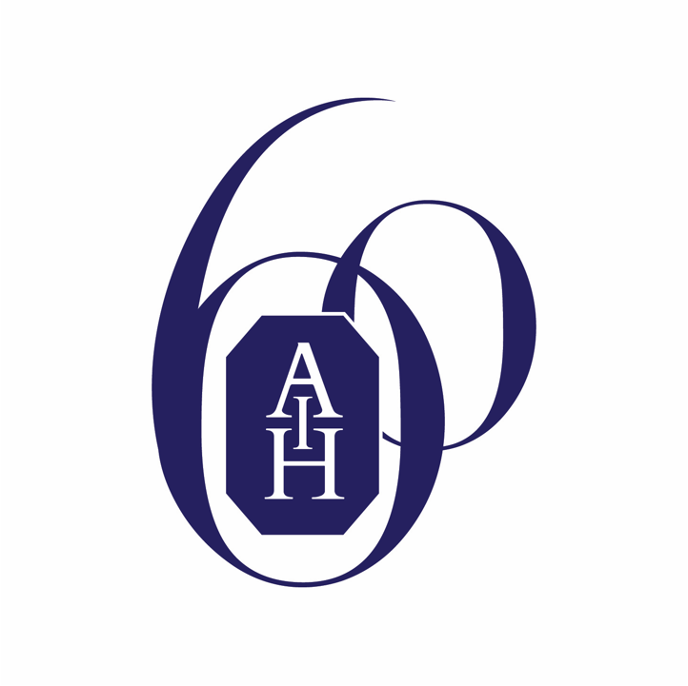 Webpage y logo diseñados por Laurel Barickman, RecSpec, Austin, TexasEl informe quedó aprobado.	Informe de la Tesorería (trienio 2019-2023). Adjunto. 	Establecimiento de la cuota para el próximo trienio. Elizabeth Pettinaroli explicó que con la actual estructura de las cuotas, los socios que pagan en dólares pagan más que los que pagan en euros. Para remediar esta situación, sugirió que la Asamblea establezca la cuota en euros y luego que los socios en el resto del mundo paguen el equivalente.         Se votó a favor de establecer la paridad con 75 euros (o su equivalente) como cuota para socios activos, y 35 euros (o su equivalente) para los socios jubilados.    El informe de Tesorería quedó aprobado.La Asamblea nombró tres socios a la Comisión de Revisión de Cuentas, para que revisen el informe de Tesorería y elaboren un informe sobre su aprobación, si procede, en la Segunda Asamblea. Los revisores son Massimo Marini , Santiago Vicente Llavata y Akissi Agnès Kanga.	Presentación de propuestas y elección de la sede del XXII Congreso de la Asociación Internacional de Hispanistas en 2025, previa aprobación del nuevo calendario impuesto por el COVID.	Se aprobó el nuevo calendario y la fecha de 2025 para el próximo congreso.	Miguel Donoso, de la Universidad de los Andes en Santiago de Chile, presentó la candidatura de la Universidad de los Andes en colaboración con la Universidad Católica y la Universidad de Chile.	Varios socios expresaron opiniones sobre la candidatura. Quedó aprobada con 7 votos en contra y 5 abstenciones.  	La Secretaria leyó los nombres de los socios desaparecidos y se guardó silencio por un minuto:Socios Desaparecidos2019-2023José Ramón Alcántara MejíaManuel Alvar Ezquerra Trevor DadsonBienvenido de la FuenteArturo EchavarríaAurelio GonzálezJavier HerreroEukene Lacarra LanzMaría Agueda Méndez Herrera  Carmen Rita Rabell ReyesGeoffrey Ribbans Adrian Roig	Lía SchwartzRonald E. Surtz    Explicación del procedimiento electoral para la primera vuelta de votaciones.10. Nombramiento de la Mesa Electoral. La Mesa Electoral será integrada por Ariel Djaczman (nombrado por la Junta Directiva) y tres voluntarios: Aroa Algaba Granero, Nagwa Mehrez, y Adeline Yace, además de los miembros de la Comisión de Selección de Candidatos: Roberta Alviti, Belinda Palacios, y Debora Vacarri.Se levantó la reunión a las 19:30 y se procedió a la primera ronda de votaciones.